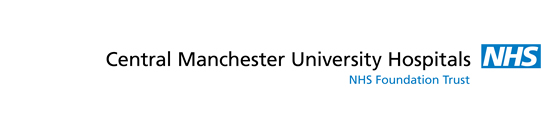 Sustainable Procurement PolicySustainable procurement is a process whereby organisations meet their needs for goods, services, works and utilities in a way that gets value for money on a whole life basis. This means generating benefits both to the organisation and to society and the economy, as well as minimising damage to the environment.Central Manchester’s policy on sustainable procurement is to:Comply with environmental legislation and regulatory requirementsMake suppliers and contractors aware that we promote environmental awarenessWherever possible, avoid buying environmentally damaging products and servicesConsider environmental factors when making procurement decisionsDevelop awareness of environmental issues We will:Aim to include environmental conditions or criteria in specification and tender documents wherever possibleEvaluate specifications and tenders with appropriate weight given to environmental pointsEncourage small and medium enterprises (SMEs) and local suppliers to bid for appropriate work through relevant frameworksEncourage suppliers and contractors to support our lead by taking their own actionTrust staff must:Question the need for new items (Do we really need it? Could it be borrowed or shared? Could we use fewer?)Operate and dispose of products in an environmentally friendly way, including finding alternative owners or applications and avoiding landfillProcurement staff will:Aim to check and draft specifications that allow recycled, used or innovative items or services to be acquiredApply life cycle costing wherever possible in procurement decisions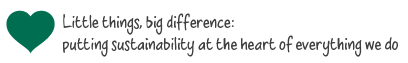 